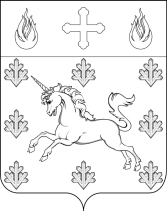 АДМИНИСТРАЦИЯПОСЕЛЕНИЯ СОСЕНСКОЕПОСТАНОВЛЕНИЕ_____09.04.2019_____№_____01-09-10/9_____О внесении изменений в Постановление администрации поселения Сосенское от 16.09.2016 № 01-09-57/6 В соответствии с Федеральным законом от 06.10.2003 № 131-ФЗ «Об общих принципах организации местного самоуправления в Российской Федерации», Постановлением администрации поселения Сосенское от 19.08.2016 № 01-09-42/6 «Об утверждении Порядка разработки, реализации и оценки эффективности муниципальных программ поселения Сосенское», в целях комплексного решения проблем благоустройства, содержание объектов благоустройства на территории поселения Сосенское, улучшение внешнего вида территории ПОСТАНОВЛЯЮ:1. Внести изменения в Постановление администрации поселения Сосенское от                    16.09.2016 № 01-09-57/6 «Об утверждении муниципальной программы «Благоустройство территории поселения Сосенское» и изложить приложение 7 к муниципальной программе в новой редакции, согласно приложению, к данному Постановлению. 2. Начальнику отдела муниципального заказа администрации поселения Сосенское Филиной А.В. внести изменения в план закупок и план-график на 2019 в соответствии с данным Постановлением.3. Опубликовать данное постановление в газете «Сосенские вести» и                       разместить на официальном сайте органов местного самоуправления в информационно-телекоммуникационной сети «Интернет».4. Данное постановление вступает в силу с 10.04.2019.5. Контроль за выполнением данного Постановления возложить на заместителя главы администрации поселения Сосенское Стародубцеву С.Н.ИО Главы администрации поселения Сосенское                                                     И.В. Черныш                   Приложение к Постановлению администрации поселения Сосенскоеот 09.04.2019 № 01-09-10/9Приложение 7к муниципальной программе «Благоустройство территории поселения Сосенское»Перечень мероприятий, направленных на реализацию муниципальной программы«Благоустройство территории поселения Сосенское» Комплексное благоустройство территории в 2019 году№ п/п№ п/пМероприятия по реализации программыСрок исполненияОбъём финансирования по годам и источникам 2019 году( тыс. руб.)Ответственный за выполнение муниципальной программыРаздел 1.Раздел 1.Раздел 1.Раздел 1.Раздел 1.Раздел 1.1.1Разработка ПСД на благоустройство территории, прилегающей к храму в п. Коммунарка (с ремонтом обелиска)Разработка ПСД на благоустройство территории, прилегающей к храму в п. Коммунарка (с ремонтом обелиска)1 кв. 2019 г.5 800,00Администрация поселения СосенскоеИтого по разделу 1:Итого по разделу 1:5 800,00Раздел 2.Раздел 2.Раздел 2.Раздел 2.Раздел 2.Раздел 2.1.11.1Комплексное благоустройство территории, прилегающей к д. № 33-32,6,30 и территории, прилегающей к пруду возле КФХ «Конник»2-4 кв. 2019 г.109 491,00Администрация поселения Сосенское1.21.2Комплексное благоустройство территории, прилегающей к Храму в п. Коммунарка (с ремонтом обелиска)2-4 кв. 2019 г.136 237,00Администрация поселения Сосенское1.31.3Замена резинового покрытия на детской и спортивной площадке в д. Сосенки2-4 кв. 2019 г.1 000,0Администрация поселения Сосенское1.51.5Установка указателей нахождения объектов2-4 кв. 2019 г.800,00Администрация поселения Сосенское1.61.6Комплексное благоустройство и озеленение территории парковой зоны в д. Николо-Хованское (1 этап)2-4 кв. 2019 г.135 000,00Администрация поселения Сосенское1.71.7Посадка зеленых насаждений на территории п. Сосенское2-3 кв. 2019 г.15 000,00Администрация поселения Сосенское1.81.8Выполнение работ по благоустройству территории п. Сосенское1-3 кв. 2019 г.2 338,00Администрация поселения Сосенское1.91.9Оказание услуг по инженерно-геодезическим изысканиям2-4 кв. 2019 г.2 500,00Администрация поселения Сосенское1.101.10Установка ледяных фигур на территории поселения Сосенское1 кв. 2019 г.2 500,00Администрация поселения Сосенское1.111.11Авторский надзор за проведением работ по комплексному благоустройству территории п. Сосенское2-4 кв. 2019 г.1 000,00Администрация поселения Сосенское1.121.12Устройство тротуаров к станции метро: "Прокшино", "Ольховая", "Коммунарка" на территории п. Сосенское2-3 кв. 2019 г.8 613,00Администрация поселения Сосенское1.131.13Устройство ограждений по адресу: п. Сосенское, д. Столбово2-3 кв. 2019 г.1 312,00Администрация поселения СосенскоеИтого:415 791,00Всего:421 591,00